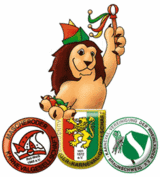 Anmeldebogen zum Schoduvel am 11. Februar 2024 in Braunschweigmit Anerkennung der Teilnahmebedingungen http://www.braunschweiger-karneval.de/daten/Teilnahmebedingungen_2024_12_05_2023.pdfBitte schnellstmöglich zurücksenden an einen der drei Zugleiter (nach freier Wahl bitte nur bei erstmaliger Anmeldung, sonst beim Zugleiter des Vorjahres)Werbeblock undKVR – Block  1: 	Zugleiter Bernd Lohrengel, Güldenkamp 66, 38108 Braunschweig, Tel. 0531 29060532, Mobil 0151 22 89 44 61, Mail: ABLdreiEngel@t-online.de MKG – Block 2: 	Zugleiter Serge Toumeni, Amsbergstraße 30, 38126 Braunschweig, Tel. Mobil 0152 260 775 00 Mail: nimetou@hotmail.com BKG – Block  3:          Zugleiter Nicki Paetschke, Alter Hof 8, 38112 Braunschweig, Tel. Mobil                                        0179 4069566, Mail: louna03@web.deHerr/Frau: 	.......................................................................................................................Straße	:	.................................................... PLZ/Ort: ...................................................Telefon/Fax/E-Mail:		................................................................................................Für die Gruppe: …………………………………………………………………………………….Motiv:    …………………………………………………………………………………….	(Was wird dargestellt, welche „Botschaft“ wird vermittelt? Bitte beschreiben, ggf. Foto beifügen.1.	Fahrzeug:                                                                                                                              	Fahrzeugtyp .....................................................................................................................	das zulässige Gesamtgewicht muss unter 7,5 Tonnen liegen!	Anzahl der gesamten Fahrzeugräder (Zugmaschine und Hänger): ................................,	Anzahl der Radengel (Mindestalter 18 Jahre, kostümiert)…............................................,	Anzahl der karnevalistisch gekleideten Personen auf dem Fahrzeug: ……....................,2.	Fußgruppe (Mitglieder müssen karnevalistisch gekleidet sein) 	eventuell mit handgezogenem Wagen,  Länge:                  Meter	Anzahl der karnevalistisch gekleideten Personen für die Fußgruppe :                             ,3.  Gesamtzahl der angemeldeten Personen :    …………………………….(Fahrzeugbesatzung, Radengel, Fußgruppe, einschl. sonstige Begleitpersonen). Für diese gemeldete Personenzahl werden unmittelbar vor dem Start des Zuges Eintrittsausweise (Sympathieband 2024 ohne Gutscheine) für die anschl. Zugparty in der Stadthalle kostenlos ausgegeben4.	Musik : Auf dem Fahrzeug oder in der Fußgruppe (bitte ggfs. ankreuzen)	Wir haben eigene Musik.  			 Die Musik darf die Lautstärke der Spielmannzüge in keinem Falle übertönen. Die GEMA-Genehmigung ist kostenpflichtig (50,00 € bitte an das unten angegebene Konto überweisen). Die Genehmigung wird von mir beantragt und Ihr Kontoauszug gilt als Nachweis der Bezahlung. Bei falscher Angabe wird eine erheblich höhere Abrechnung dem Verursacher separat zugesandt.Als Verantwortlicher der Gruppe erkenne ich die Teilnahmebedingungen mit Wirkung für alle angemeldeten Personen an und bestätige die Information aller angemeldeten Personen:	Ort, Datum: ........................................................	Unterschrift: ........................................................Für jedes weitere Fahrzeug oder Fußgruppe muss ein weiterer Anmeldebogen ausgefüllt werden, der dann auch von der verantwortlichen Person zu unterschreiben ist.Bitte füllen Sie auch die Vordrucke „Darstellung der Gruppe“ (wichtig für die Fernsehübertragung) und Anmeldung für die Teilnehmerwettbewerbe aus.Bankverbindung: IBAN DE94 2505 0000 0001 6405 15       BIC NOLADE2HXXXVerwendungszweck:	 GEMA-Gebühren / …. (bitte entsprechenden Zugteil BKG, MKG oder KVR einsetzen)